论文版面费报销流程一、已准备的材料1.杂志社开具的发票（电子发票和纸质发票都可以，费用支付可以刷公务卡也可以直接汇款）；2.已出版的论文；3.出版的论文要有项目作为支撑；二、报销流程1.填写附件1打印出来，并完成签字流程；2.进入用友GRP-U8大众版报销系统---【电子学院科研经费报销单】---【新单】，信息填写如下：（1）结算方式：【事由】：科研论文版面费报销    【结算方式】：经办人   【金额】：如实填写（2）报销明细：【支出事项】：1099其他   【报销明细】：论文版面费   【报销金额】：如实填写3.附件：【事由】--【上传到其他】，完成以下三个PDF文件的上传。（1）提交已签字的附件1（PDF格式），文件命名：教科研论文版面费报销一览表；（2）提交已出版论文（PDF格式），文件命名：论文名称+张三；（3）发票，文件命名：版面费发票；4.【保存】--【送审】附件1：教科研论文版面费报销一览表制表：申报者自己签字（自行删除）  审核：教务部门负责人签字（自行删除）   审批：分管教学院长签字（自行删除）***年**月**日1.【结算方式】填写实例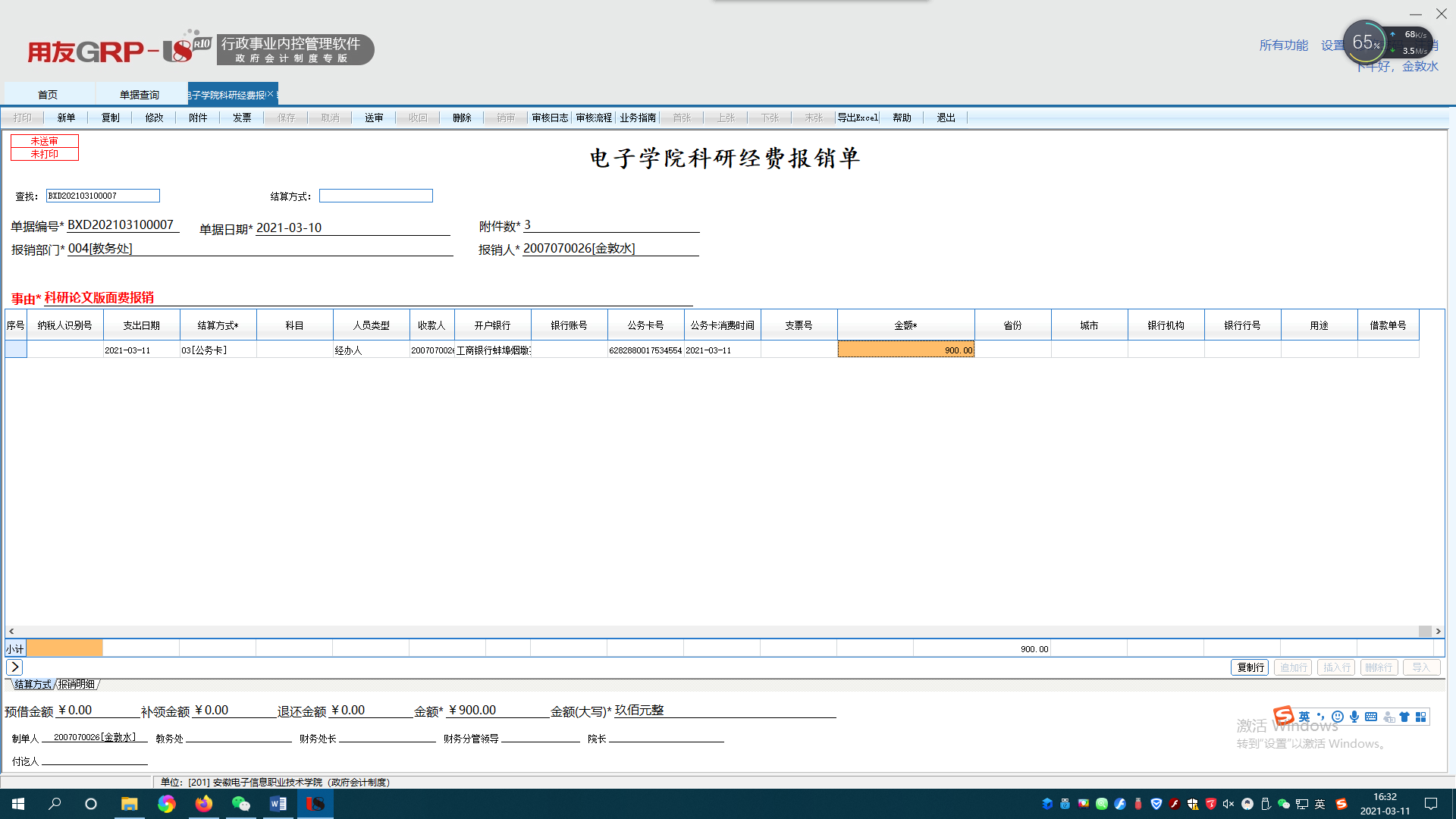 2.【报销明细】填写实例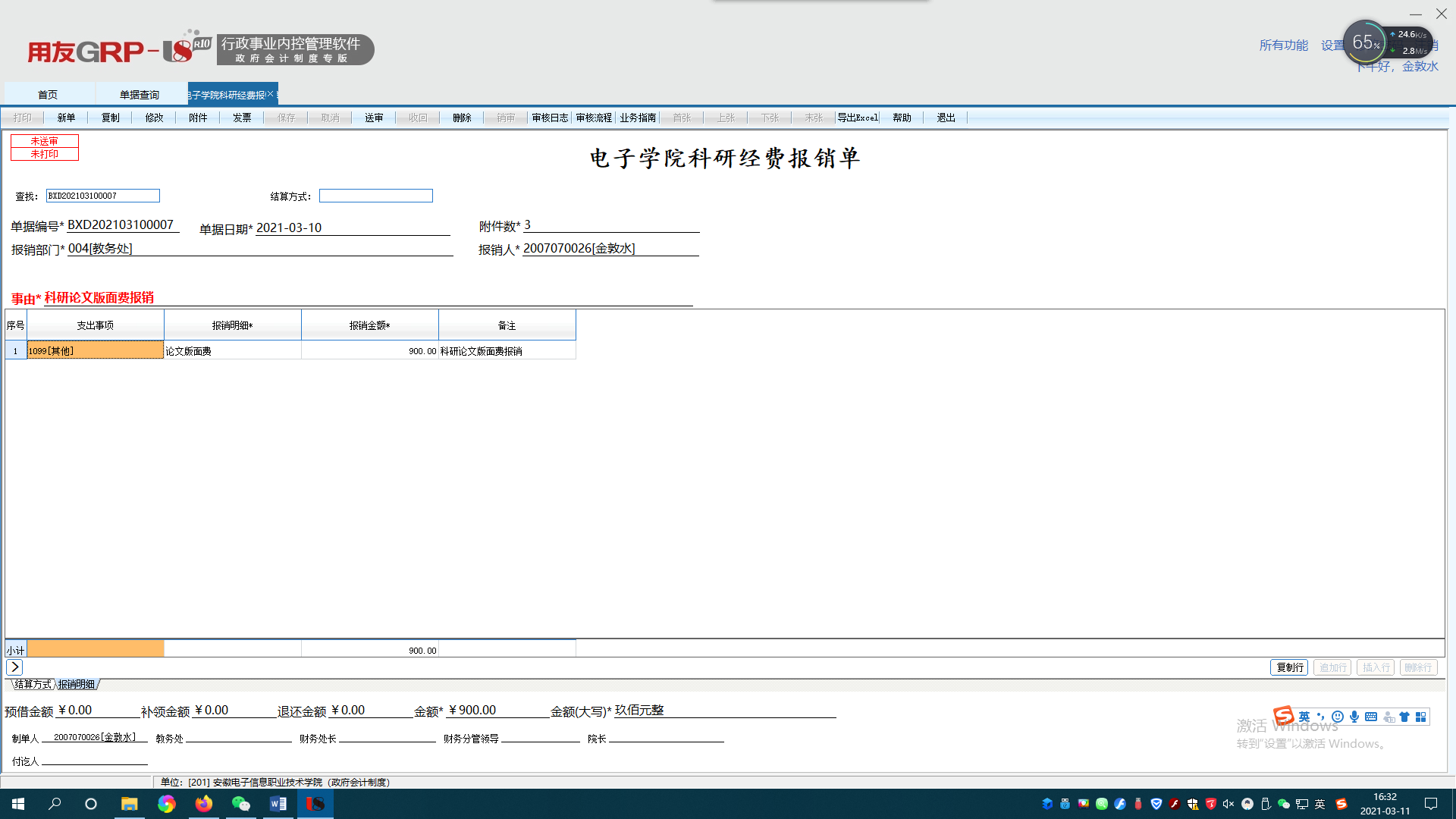 3.【附件】填写实例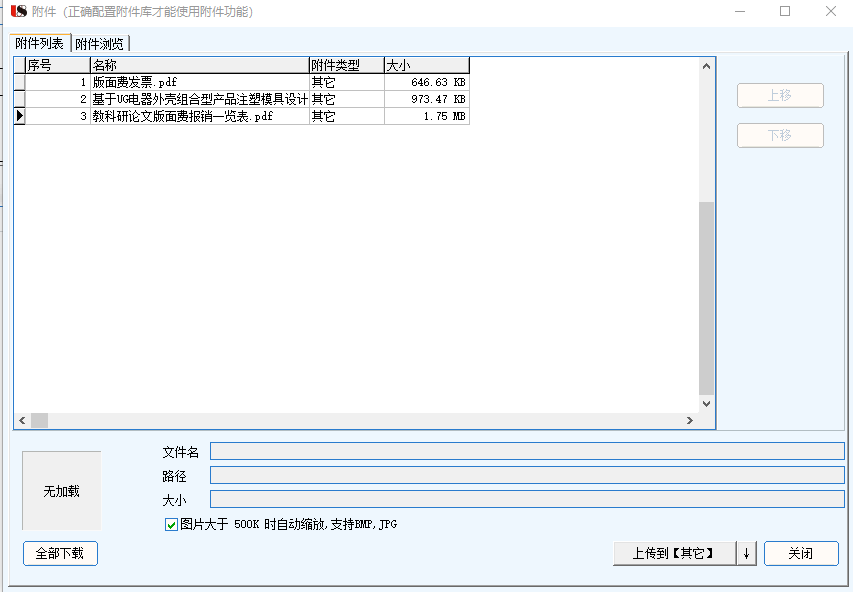 按照要求提交，最后完成报销签字，如附件2附件2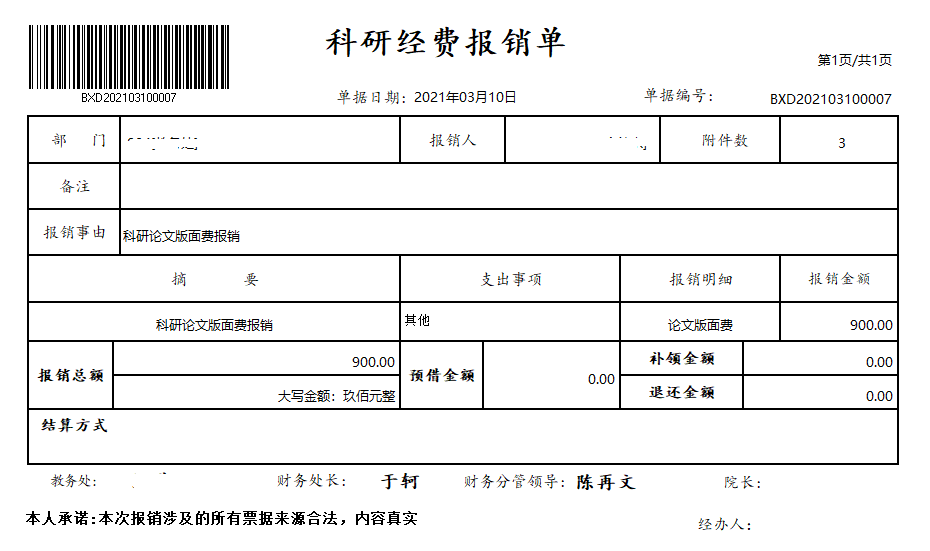 最后，提交以下纸质材料顺序如下1.附件2：科研经费报销单2.附件1：教科研论文版面费报销一览表3.论文发票4.论文最后，将上述材料用胶水按照顺序粘好，提交至财务处报销完毕姓名论文名称依托项目及编号刊物及出版日期报销版面费卡号张三基于 UG 电器外壳组合型产品注塑模具设计安徽省高校拔尖人才项目（gxbjZD2020124）齐齐哈尔大学学报（2021.02）9006217231303002687286